Waarom gezonde hondenvoeding?Gezonde hondenvoeding draagt er aan bij het lichaam goed kan functioneren, en kan veel gezondheidsklachten voorkomen. In sommige gevallen kan het gezondheids- problemen zelfs oplossen. De volgende veelvoorkomende klachten hebben vaak een relatie met voeding:huidproblemen: jeuk, schilfers, talgbulten, hotspots, eczeem, vette of droge huidontstekingen: oorontsteking, chronische blaasontsteking, tussenteenontsteking,vachtproblemen: overmatig verharen, stinkende vacht, kale plekken, doffe vachtmaagdarmkanaal: buikpijn, stinken uit de bek, veel vieze schetentraanogenslechte weerstandontstoken tandvlees, tandplakanaalklierproblemengroeipijnenslechte ontlasting: veel of vaak poepen, dunne ontlastingsuikerziekteovergewichtblaasgruisproblemen met organen, zoals de pancreas, nieren en lever.Veel van deze klachten hebben te maken met een overdaad aan belastende stoffen, een onbalans in het immuunsysteem en/of onbalans in de darmflora, veroorzaakt door voeding.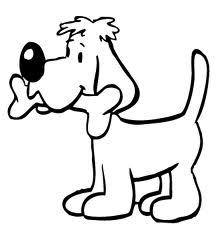 Wat heeft een hond nodig?Een hond is een carnivoor (vleeseter), die ook plantaardige producten kan gebruiken. Het lichaam is afgestemd op het eten van (delen van) prooidieren, maar de hond kan bepaalde plantaardige voeding wel verwerken. Het spijsverteringsstelsel is nog bijna gelijk aan die van de wolf, de voorvader van de hond. Dat het spijsverteringsstelsel van de hond afgestemd is op het eten van dieren, kun je zien aan onder andere de volgende eigenschappen:de spijsverteringsstofjes zijn vooral afgestemd op het verteren van rauw vlees het maagzuur is zo zuur dat bot goed verteerd kan wordendoor het zure maagzuur en de snelle darmpassage wordt de hond over het algemeen niet ziek door pathogene  bacteriën die in vlees kunnen zittenhet gebit is gemaakt voor het afbijten en verscheuren van stukken vlees (zie afbeelding)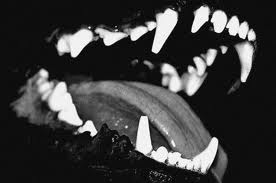 Koolhydraat, wat in plantaardig voedsel zit, is geen essentiële voedingsstof voor de hond en zorgt vaak in grote hoeveelheden juist voor problemen. Wel essentieel zijn water, eiwitten, vet, vitamines en mineralen. Dit zit allemaal in vlees en botten. De beste voeding voor de meeste honden, is de voeding die het dichtst bij de natuur ligt: rauw vlees, organen en bot. Denk daarbij ook aan de herkomst van het vlees: biologisch en wild is gezonder en diervriendelijker dan vlees uit de intensieve dierhouderij.Welke soorten voer zijn er?Rauwe vleesvoeding
In complete rauwe vleesvoeding zit alles wat een hond nodig heeft. En de meeste honden vinden het heerlijk! Het is makkelijk verteerbaar en bruikbaar voor een hondenlichaam.  Dat zie je ook aan de ontlasting, dit is minder en steviger dan de “brokkendrol”.In het algemeen is het beste voor de hond om elke dag rauwe vleesvoeding te eten, maar het kan ook gecombineerd worden met andere soorten voeding zoals brok of blikvoer. Ook voor honden die ziek zijn of een aandoening hebben, is rauwe vleesvoeding geschikt, soms is daarbij een aangepaste samenstelling nodig.Complete rauwe vleesvoeding wordt ook wel kvv genoemd, dit is de afkorting voor ‘kant en klaar vers vlees’. Je kunt dit kopen in veel supermarkten, bij dierenspeciaalzaken en speciale verkooppunten. De prijzen verschillen erg, het hoeft niet duurder te zijn dan brokken. Zorg er voor dat je een complete voeding voert, of er zelf voor zorgt dat het menu compleet is. Je kunt ook zelf een menu samenstellen van ongemalen vlees, organen en botten. Dit wordt ook wel BARF genoemd, dit staat voor Bones And Raw Food. Voordelen hiervan zijn bijvoorbeeld dat het gebit schoner blijft en dat je zeker weet wat de kwaliteit en de ingrediënten precies zijn. Het is belangrijk dat je een compleet menu samenstelt en alleen geschikte botten voert. Ongemalen rauwe vleesproducten zijn ook goed te combineren met kvv.  In rauw vlees zitten altijd bacteriën, waarvan velen niet ziekmakend zijn. Er kunnen ook pathogene (ziekmakende) bacteriën op vlees zitten, maar honden worden hier over het algemeen niet ziek van. Mensen kunnen er makkelijker ziek van worden, zorg dus wel voor een goede hygiëne als je rauw voert.HondenbrokkenHondenbrokken zijn het makkelijkst om te voeren en te bewaren, maar niet de meeste gezonde voeding voor de hond. Dat komt doordat er ingrediënten gebruikt worden dieverhit en bewerkt zijnniet toegevoegd zijn voor de gezondheid van de hond, maar om economische of technische redenenniet lang goed blijven zonder conserveringsmiddelenDoor de verhitting en bewerking van ingrediënten, gaan er gezonde voedingsstoffen verloren en ontstaan er ongezonde stoffen. Veel voedingsstoffen worden wel weer toegevoegd, maar sommige gezonde stoffen worden  niet als essentieel gezien en daarom ook meestal niet toegevoegd. Bovendien zijn de toegevoegde voedingsstoffen meestal in een minder natuurlijke vorm en in een minder natuurlijke verhouding. Op brokken ontstaan dan ook makkelijker gezondheidsklachten. Hoe snel en hoe ernstig, verschilt per hond en is afhankelijk van de kwaliteit van de hondenbrok. Als je brokken voert, kan je het menu gezonder maken door er groenten (geen prei, ui of aardappel) en af en toe een eitje aan toe te voegen. Ook kwalitatief natvoer of rauwe vleesvoeding zijn goede aanvullingen. Brokken afwisselen kan ook problemen voorkomen, wissel bijvoorbeeld per drie weken af.Je kunt zo gezond mogelijke brokken kiezen binnen je budget, een goede brok bevat:genoeg vlees (minimaal 25% eiwit is een goede richtlijn voor de meeste honden)visolie, krillolie of de alg schizochytrium sp., tenzij je dit zelf suppleert (is meestal beter)geen tarwe of andere granen met glutengeen maïsgluten, soja, of tarweglutengeen chemische antioxidanten (bha, bht) gecheleerde mineralenOverig voerGevriesdroogd voer staat het dichtst bij rauw, maar is erg duur. Gestoomd voer en worsten zijn vaak ook goed, de meesten bevatten veel vlees Blikvoer is er in alle kwaliteiten. Het bevat vaak extra water, waardoor je er meer van moet geven. Hierbij geldt: goed voer bevat voornamelijk vlees en geen of weinig granen, aardappel of peulvruchten. Meer informatieMeer informatie vind je op www.voerwijzer.com. Hier vind je onder andere:reviews en vergelijkingen van merken informatie waarmee je zelf merken kunt beoordelen of vergelijkeninformatie over ingrediëntenalle basisinfo over zelf samenstellenvergelijking tussen brok en rauw voerJe hebt deze folder gekregen bijUw logoDeze folder is samengesteld door Voerwijzer. Het doel van Voerwijzer is zo objectief mogelijke informatie verstrekken aan huisdierenbaasjes, zodat ze na een weloverwogen keuze het beste voer aan hun hond, kat of fret kunnen geven.Gezonde hondenvoeding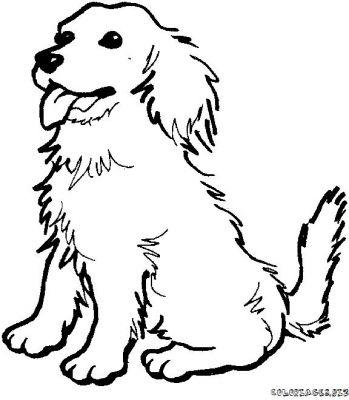 Waarom gezonde voeding?Wat heeft een hond nodig?Welke soorten voer zijn er?